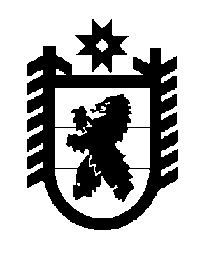 Российская Федерация Республика Карелия    ПРАВИТЕЛЬСТВО РЕСПУБЛИКИ КАРЕЛИЯРАСПОРЯЖЕНИЕот  21 января 2019 года № 24р-Пг. Петрозаводск Внести в пункт 13 перечня должностных лиц органов государственной власти Республики Карелия, уполномоченных  на подписание от имени Правительства Республики Карелия одобренных в установленном порядке соглашений о предоставлении дотаций, субсидий, иных межбюджетных трансфертов бюджету Республики Карелия в подсистеме бюджетного планирования государственной интегрированной информационной системы управления общественными финансами «Электронный бюджет», утвержденного распоряжением Правительства Республики Карелия от 17 января 2017 года № 20р-П (Собрание законодательства Республики Карелия, 2017, № 1, ст. 97; № 2, ст. 240, 256; 
№ 3, ст. 475, 491; № 5, ст. 928; № 7, ст. 1425; № 10, ст. 2048; № 11, ст. 2209, 2240; № 12, ст. 2529, 2534, 2546, 2558; 2018, № 1, ст. 92; № 2, ст. 307, 329, 350; № 3, ст. 604; № 4, ст. 836; № 5, ст. 1053; № 6, ст. 1283; № 7, ст. 1542; 
№ 8, ст. 1695, 1728), с изменениями, внесенными распоряжениями Правительства Республики Карелия от 19 сентября 2018 года № 588р-П, 589р-П, от 14 декабря 2018 года № 793р-П,  от 26 декабря 2018 года 
№ 871р-П, от 18 января 2019 года № 9р-П, 20р-П, изменение, дополнив графу 3 абзацем следующего содержания:«иные межбюджетные трансферты из федерального бюджета бюджетам субъектов Российской Федерации на приобретение автотранспорта в целях доставки лиц старше 65 лет, проживающих в сельской местности, в медицинские организации».
           Глава Республики Карелия                                                              А.О. Парфенчиков